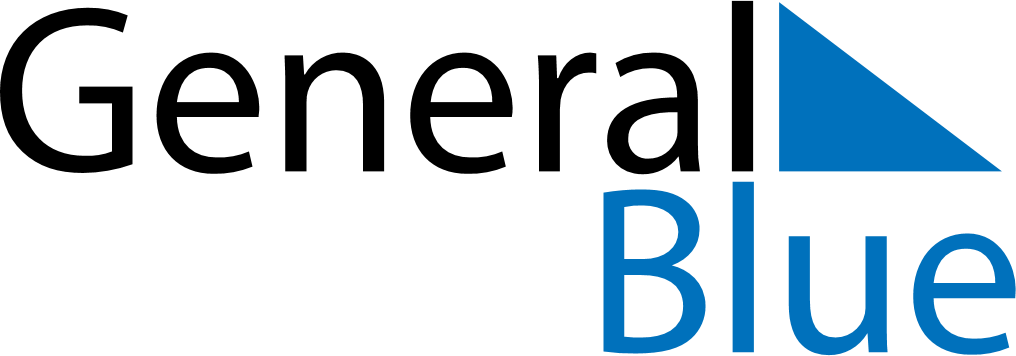 March 2020March 2020March 2020March 2020BelizeBelizeBelizeSundayMondayTuesdayWednesdayThursdayFridayFridaySaturday1234566789101112131314Baron Bliss Day15161718192020212223242526272728293031